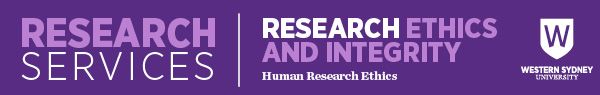 Subproject Application Under Umbrella ApprovalWho should use this form?Researchers who have already received approval for an umbrella project and who now wish to add a subproject should submit this application to the Human Research Ethics Team: humanethics@westernsydney.edu.au If you do not already have approval to conduct an umbrella project, please contact an Ethics Officer to discuss your options.Section 1: OverviewSection 2: Project Team 2.1.	Other Investigators/Supervisors: 2.2.	Students:2.3.	Student details:Section 3: How to submit this formEmail this form to humanethics@westernsydney.edu.auAttachments:Research Protocol for each new student Relevant information sheets, consent forms, recruitment material, research tools for each student project1.1.Ethics ID of Umbrella Project:  H13152H13152H131521.2.Umbrella Project Title:  The evaluation of technology-enhanced learning (TEL) at Western Sydney University The evaluation of technology-enhanced learning (TEL) at Western Sydney University The evaluation of technology-enhanced learning (TEL) at Western Sydney University1.3.Lead Investigator:Glenn MasonGlenn MasonGlenn Mason1.4.Subproject Title:1.5.Sites:1.6.Commencement date:Expiry Date:Supervisor 1 Name and contact detailsName:   Address: Organisation: Qualifications:Position: Phone Contact: Email: Supervisor 2 Name and contact detailsName:	Address: Organisation: Qualifications:Position:Phone Contact : Email:AIs this research project part of the assessment of the students? Yes                NoBDescribe the student’s involvement in this project:  Elective        CompulsoryCWhat training/experience do the students have in the relevant methodologies?What training/experience do the students have in the relevant methodologies?DWhat training have the students received in the ethics of research?What training have the students received in the ethics of research?EDescribe the supervision arrangements for the student/s:Describe the supervision arrangements for the student/s:Student Investigator 1 Student ID :Name:   Address: Organisation: Position: Phone Contact: Name of enrolled course:Email: Summary of qualifications/experienceName of Supervisor:Student Investigator 2 Student ID :Name:   Address: Organisation: Position: Phone Contact: Name of enrolled course:Email: Summary of qualifications/experienceName of Supervisor:Student Investigator 3 Student ID :Name:   Address: Organisation: Position: Phone Contact: Name of enrolled course:Email: Summary of qualifications/experienceName of Supervisor:Student Investigator 4 Student ID :Name:   Address: Organisation: Position: Phone Contact: Name of enrolled course:Email: Summary of qualifications/experienceName of Supervisor: